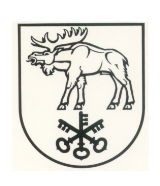 LAZDIJŲ RAJONO SAVIVALDYBĖS TARYBASPRENDIMASDĖL LAZDIJŲ RAJONO SAVIVALDYBĖS 8-OSIOS TARYBOS 26 POSĖDŽIO DARBOTVARKĖS PAKEITIMO2017 m. balandžio 28 d. Nr. 34-828LazdijaiVadovaudamasi Lietuvos Respublikos vietos savivaldos įstatymo 13 straipsnio 7 dalimi ir atsižvelgdama į 1∕3 Lazdijų rajono savivaldybės tarybos narių siūlymą, Lazdijų rajono savivaldybės taryba nusprendžia:Pakeisti Lazdijų rajono savivaldybės 8-osios tarybos 26 posėdžio darbotvarkę:1. Išbraukti iš darbotvarkės 2 klausimus:1.1. 34 klausimą „Dėl Lazdijų rajono savivaldybės tarybos 2015 m. gruodžio 18 d. sprendimo Nr. 5TS-261 „Dėl Lazdijų rajono savivaldybės teritorijoje esančių kapinių statuso patvirtinimo“ pakeitimo“. 1.2. 35 klausimą „Dėl Lazdijų rajono savivaldybės tarybos 2016 m. sausio 29 d. sprendimo Nr. 5TS-319 „Dėl Lazdijų rajono savivaldybės teritorijoje esančių kapinių sąrašo patvirtinimo“ pakeitimo“.2. Papildomai įrašyti į darbotvarkę 6 klausimus:2.1. Dėl Lazdijų rajono savivaldybės turto nuomos.Pranešėja – J. Galvanauskienė.Rengėjas – R. Grigas.	2.2. Dėl pastato nuomos. Pranešėja – J. Galvanauskienė.Rengėja – I. Junelienė.2.3. Dėl garantijos suteikimo.Pranešėja – Š. Dumbliauskienė. Rengėja – Š. Dumbliauskienė.2.4. Dėl pritarimo sutarties pasirašymui.Pranešėjas – V. Margelis. Rengėjas – E. Maculevičius. 	2.5. Dėl pritarimo baldų ir įrangos įsigijimo bei ekspozicijų įrengimo Motiejaus Gustaičio memorialiniame name paslaugų sutarties pasirašymui. 2Pranešėjas – V. Margelis. Rengėja – I. Adomynienė. 2.6. Dėl Lazdijų  r.  Aštriosios  Kirsnos  mokyklos  direktorės  Irenos  Aleksonienės  atleidimo.Pranešėjas – K. Jasiulevičius. Rengėjas – A. Buckiūnas.Savivaldybės meras  LAZDIJŲ RAJONO SAVIVALDYBĖS TARYBOS SPRENDIMO„DĖL LAZDIJŲ RAJONO SAVIVALDYBĖS 8-OSIOS TARYBOS 26 POSĖDŽIO DARBOTVARKĖS PAKEITIMO“ PROJEKTOAIŠKINAMASIS RAŠTAS2017-04-28	Lazdijų rajono savivaldybės tarybos sprendimo projektas „Dėl Lazdijų rajono savivaldybės 8-osios tarybos 26 posėdžio darbotvarkės pakeitimo“ parengtas vadovaujantis Lietuvos Respublikos vietos savivaldos įstatymo 13 straipsnio 7 dalimi ir atsižvelgiant į 1∕3 Lazdijų rajono savivaldybės tarybos narių siūlymą. Šio projekto tikslas – pakeisti Lazdijų rajono savivaldybės 8-osios tarybos 26 posėdžio darbotvarkę. 	Parengtas sprendimo projektas neprieštarauja galiojantiems teisės aktams.	Priėmus sprendimo projektą, neigiamų pasekmių nenumatoma.	Dėl sprendimo projekto pastabų ir pasiūlymų negauta.	Sprendimo projektą parengė Lazdijų rajono savivaldybės administracijos Dokumentų ir informacijos skyriaus vyr. specialistė Laima Jauniškienė.Dokumentų ir informacijos skyriaus                                                                             Laima Jauniškienėvyr. specialistė                                                      